ÇANAKKALE ONSEKİZ MART ÜNİVERSİTESİ (TÜRKİYE)ve…………………. (…………………..)ARASINDAKİ İŞ BİRLİĞİ ANLAŞMASI Çanakkale Onsekiz Mart Üniversitesi ve …………………………., eğitim ve araştırma alanlarında iş birliğini arttırmak, karşılıklı anlayış ve gelişmeyi teşvik etmek amacıyla aşağıdaki anlaşmanın imzalanmasına karar verilmiştir. Madde 1. İş birliği alanlarıBu iş birliği, iki kurumda yürütülen tüm alan ve disiplinlerdeki eğitim ve araştırma faaliyetlerini içermektedir.Madde 2. İş birliği biçimleriHer iki kurum da iş birliğinin aşağıdaki konuları içermesini kabul etmektedir: Öğretim üyesi ve / veya araştırmacı değişimi,Öğrenci değişimi,Ortak araştırma yapılması ve sonuçların yayınlanması,ç.   Araştırma ve eğitim amaçlı bilimsel yayınlar, referans veriler, akademik literatür ve diğer materyallerin değişimi,Ortak seminer, konferans, çalıştay, proje ve benzeri etkinliklerin düzenlenmesi.Madde 3. Akademisyen ve araştırmacı değişimiHer iki kurum da akademisyenlerin ve araştırmacıların ziyaretlerini teşvik edecektir. Ziyaretçi akademisyenler ve araştırmacılar, ev sahibi üniversitenin gerektirdiği idari prosedürlere uyacaktır.Her iki kurum da ziyaret eden akademisyenlere ve araştırmacılara uygun konaklama yeri bulma konusunda imkanlar ölçüsünde destek sağlayacaktır.c.  Ziyaretçi akademisyenler ve araştırmacılar, ziyaret ettikleri üniversitedeki kütüphaneleri ve diğer tesisleri kullanabilecektir.ç. Her iki kurum da ziyaretçi akademisyenlerin ve araştırmacıların dersleri izlemeleri ve ders vermeleri için imkan sağlayacaktır.Madde 4. Öğrenci değişimiÖğrenci değişimi, her iki kurumda kayıtlı tüm öğrencilere açık olacaktır.Her kurum değişim öğrencilerinin seçiminden sorumlu olacaktır ama ev sahibi kurum nihai onayı verecektir.   Değişim öğrencileri, kendi kurumlarında öğrenim ücreti ödeyecek, ev sahibi kuruma herhangi bir öğrenim ücreti ödemeden öğrenim göreceklerdir.  Her kurum; değişim öğrencilerine uygun konaklama bulmalarında yardımcı olacaktır, ancak konaklama ücretinin ödenmesi değişim öğrencilerinin sorumluluğunda olacaktır.ç.  Her değişim öğrencisi; seyahat düzenlemelerinden, pasaport ücreti, vizeler, ikamet izni ücreti ve kişisel harcamalar gibi diğer ek masraflardan kendisi sorumlu olacaktır.Değişim öğrencilerinin sağlık ve seyahat sigortası yaptırmaları ve ev sahibi kuruma sigorta belgelerini sunmaları gerekmektedir. Madde 5. Çalışma planları / Alt anlaşmalarMevcut anlaşma, planlanan projelerin gerektirdiği şekilde daha detaylı çalışma planları (alt anlaşmalar) ile desteklenecektir.Her çalışma planı; faaliyetleri, görevleri, beklenen sonuçları, mali konuları belirleyecektir.Her kurum; çalışma planının uygulanmasıyla ilgili tüm konulardan sorumlu olacak bir temsilci görevlendirecektir.Her çalışma planının uygulanmasının sonunda, sonuçlar her iki tarafın temsilcileri tarafından raporlanacak ve değerlendirilecektir.Madde 6. FinansmanHer iki kurum da mevcut olanaklarına uygun mali destek sağlayacak veya farklı ulusal veya uluslararası kaynaklardan finansman sağlamaya çalışacaktır. Her proje için finansmanın ayrıntıları, ihtiyaç ortaya çıktıkça iki taraflarca tarafından görüşülecek, kararlaştırılacak ve çalışma planlarında/alt anlaşmalarda belirtilerek detaylandırılacaktır.Madde 7. Anlaşmanın geçerliliğiBu Anlaşma her iki kurum tarafından imzalandığı tarihten itibaren yürürlüğe girecek ve beş (5) yıl süre ile yürürlükte kalacaktır.Bu Anlaşma; çalışma planlarında kararlaştırılan ve devam eden projelerin tamamlanmasına engel olmadan, diğer kuruma altı ay önceden yazılı bildirimde bulunularak feshedilebilir.Bu Anlaşma’nın hükümleri, her iki Üniversitenin karşılıklı yazılı onayı ile herhangi bir zamanda değiştirilebilir.ç.   Bu Anlaşma Türkçe ve İngilizce olarak dört (4) orijinal nüsha olarak hazırlanmıştır ve her bir taraf aynı yasal güce sahip iki (2) orijinal nüshayı muhafaza edecektir.Madde 8. İdari konularda irtibat noktaları …………….		   	ve 			Çanakkale Onsekiz Mart Üniversitesiadına imzalayan 				 	adına imzalayan ……………			 			Prof. Dr. Ramazan Cüneyt Erenoğlu	Rektör						RektörTarih: 							Tarih:Yer: 							Yer:Çanakkale Onsekiz Mart ÜniversitesiDış İlişkiler KoordinatörlüğüE-posta: cooperation@comu.edu.trWeb: http://isbirligi.comu.edu.trTelefon: +90 286218 00 18 / Dahili 12009 Posta adresi:Çanakkale Onsekiz Mart ÜniversitesiUluslararası İlişkiler Ofisi Terzioğlu Kampüsü Siyasal Bilgiler Fakültesi BinasıZemin Kat17020	Çanakkale, Türkiye………………..…………………… E-posta: ……………………………. 
Web: ………………………….. 
Telefon: …………………………….Posta adresi:……………………………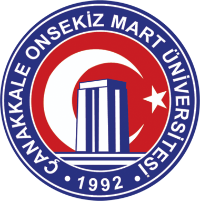 